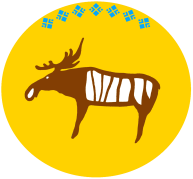 МУНИЦИПАЛЬНОЕ БЮДЖЕТНОЕ ОБЩЕОБРАЗОВАТЕЛЬНОЕ УЧРЕЖДЕНИЕ«БЕРДИГЕСТЯХСКАЯ СРЕДНЯЯ ОБЩЕОБРАЗОВАТЕЛЬНАЯ ШКОЛАИМЕНИ СЕМЕНА ПЕТРОВИЧА ДАНИЛОВА»МР «ГОРНЫЙ УЛУС» РЕСПУБЛИКИ САХА (ЯКУТИЯ)____________________________________________________________________________с. Бердигестях ул. С.Данилова №39                                                       тел. 4-10-88, 4-17-85исх. №____Б\н___                                                                                       «22» апреля _2020 г.План работы Регионального отделения МАН РС (Я)МБОУ «Бердигестяхская СОШ им. С.П. Данилова» МР «Горный улус (район)» РС (Я)на 2019-2020 уч. год*:организация интеллектуальных мероприятий, направленных на выявление и поддержку одаренных детей на уровне муниципалитета (олимпиады, дни науки, научно-практические конференции, конкурсы, форумы, турниры, семинары, летние школы, научно-исследовательские экспедиции, стипендии, гранты, публикации работ и.т.д.);методическое сопровождение педагогов и их повышение квалификации в области выявления и поддержки одаренных детей (семинары, конференции, вебинары, конкурсы, курсы и т.д.).№МероприятияДата проведенияДата проведенияУровень (улусный, республиканский)Региональный, всероссийскийОтветственныйОлимпиадное движениеОлимпиадное движениеОлимпиадное движениеОлимпиадное движениеОлимпиадное движениеОлимпиадное движениеОлимпиадное движение1Улусная олимпиада по английскому языку «Занимательный английский».февральфевральулусныйУчителя лаборатории  «Диалог культур» руководитель Тимофеева В.И2Улусная семейная физико-математическая олимпиада.февральфевральулусныйМетодобъединение учителей математики Новикова Е.К.3Соревнование по ментальной арифметике для начальных классов.улусныйКафедра учителей начальных классов – руководитель Константинова И.С.Научно-практические конференцииНаучно-практические конференцииНаучно-практические конференцииНаучно-практические конференцииНаучно-практические конференцииНаучно-практические конференцииНаучно-практические конференции1Внутришкольная научно-практическая конференция «Открой в себе ученого» с 9 по 11 класс.Ноябрь2019Ноябрь, 2019внутришкольныйКафедра «Гуманитарных наук» руководитель Борисова А.С.   2Зимняя экспедиция школьников «Живая лаборатория Сумэ» Март, 2020Март, 2020улусныйКафедра естественнонаучного цикла Санников Н.И.3Внутришкольныеюниорские чтения «Открой в себе ученого» с 9 по 11 классАпрель 2020Сентябрь, 2020внутришкольныйКафедра «Гуманитарных наук» руководитель Борисова А.С.   4Улусная научно-практическая конференция «Я-исследователь» для 2-4 классовМай, 2020Май 2020улусныйЛаборатория «Природосообразная модель обучения чтению по М.А. Кушниру» Потапова А.К.5Летняя экспедиция школьников «Живая лаборатория Сумэ» Август, 2020Август, 2020улусныйКафедра естественнонаучного цикла Санников Н.И.Техническое творчествоТехническое творчествоТехническое творчествоТехническое творчествоТехническое творчествоТехническое творчествоТехническое творчество1Муниципальный  конкурс «Я –инженер» в формате «IT-Хакатон» .Октябрь, 2019Октябрь, 2019улусныйКафедра информационных технологий и робототехники Бережнова А.П.2Улусный конкурс WorldSkills  по компетенции«Мобильная робототехника».Ноябрь, 2019Ноябрь, 2019улусныйКафедра информационных технологий и робототехники Бережнова А.П.3Соревнование по робототехнике РС(Я) среди школ партнеров «РОБОКВЕСТ».Декабрь, 2019Декабрь, 2019республиканскийКафедра информационных технологий и робототехники Бережнова А.П.4Соревнование  «ЛегоГрад» для дошкольников и учеников начальной школы; Февраль, 2020Февраль, 2020внутришкольныйКафедра информационных технологий и робототехники Бережнова А.П.5Летняя школа «Робототехника»Июнь, 2020улусныйКомпетенция ДжуниорСкилсКомпетенция ДжуниорСкилсКомпетенция ДжуниорСкилсКомпетенция ДжуниорСкилсКомпетенция ДжуниорСкилсКомпетенция ДжуниорСкилсКомпетенция ДжуниорСкилс1Внутришкольный конкурс со 2 по 10 класс по компетенциям «ДжуниорСкилс»:-поварское дело;-кондитерское дело;-парикмахерское дело-Журналистика-Веб дизайн-мобильная робототехника;-сайтостроение;-Ремонт и обслуживание легковых автомобилей;-фотографияМарт, 2020Март, 2020внутришкольныйВоспитательный блок школы Пахомова О.А.,Семенов Р.Р.2Летняя школа развития компетенций «Сатабыл»Июнь, 2020внутришкольныйХудожественно-эстетическое направлениеХудожественно-эстетическое направлениеХудожественно-эстетическое направлениеХудожественно-эстетическое направлениеХудожественно-эстетическое направлениеХудожественно-эстетическое направлениеХудожественно-эстетическое направление1Улусные Даниловские чтения:Конкурс чтецов;Научно-исследовательская конференция по творчеству Семена Данилова;«Алмаастаах кыраай ырыаьыта» конкурс песни;«Киистэм алыптаах эйгэтэ» конкурс рисунков;Конкурс  сочинений.Май, 2020Май, 2020 (Дистанционно)улусныйлаборатория «Духовное наследие» руководитель Сивцева Т.И.2Интеллектуальная квест игра «Кыраьа суолун тэлэн».Апрель, 2020Апрель (дистанционно)улусныйлаборатория «Духовное наследие» руководитель Сивцева Т.И.Спортивное направлениеСпортивное направлениеСпортивное направлениеСпортивное направлениеСпортивное направлениеСпортивное направлениеСпортивное направление1Турнир по по русским шашкам среди Горного и Вилюйских групп улусов на «Кубок Автодорожников». Декабрь, 2019Декабрь, 2019республиканскийМетодобъединение учителей физкультуры Михайлов М. В.2Соревнование по национальному многоборью;Апрель, 2020-улусныйМетодобъединение учителей физкультуры Михайлов М. В.3Спортивное соревнование для начальных классов “Олимпионик”.Ноябрь, 2019Ноябрь, 2019улусныйМетодобъединение учителей физкультуры Михайлов М. В.4Летняя оздоровительная школа “Манчаары сиэннэрэ”Июнь, 2020улусныйМетодическое сопровождение педагоговМетодическое сопровождение педагоговМетодическое сопровождение педагоговМетодическое сопровождение педагоговМетодическое сопровождение педагоговМетодическое сопровождение педагоговМетодическое сопровождение педагогов1Методический семинар для молодых учителей “Организация исследовательской работы школьниковНоябрь, 2019Ноябрь, 2019внутришкольныйСеменова А.П.2Улусный авторский семинар учителей кафедры “Естественных дисциплин” по теме: “Формирование исследовательской компетенции школьников по естественным наукам»Январь, 2020Январь, 2020Улусный Учителя кафедры “Естественных дисциплин” руководитель Санников Н.И.Деятельность НОУ «Дабаан»Цель: способствовать созданию условий для наибольшей эффективности учебно-воспитательного процесса через приобщение талантливых и способных учащихся к научно-исследовательской деятельности.Планируемые результаты: достичь образовательных результатов в в поддержке одаренных детей через участие в олимпиадах, конкурсах, научных конференциях; рост количества участников  научно – исследовательской деятельности.Деятельность НОУ «Дабаан»Цель: способствовать созданию условий для наибольшей эффективности учебно-воспитательного процесса через приобщение талантливых и способных учащихся к научно-исследовательской деятельности.Планируемые результаты: достичь образовательных результатов в в поддержке одаренных детей через участие в олимпиадах, конкурсах, научных конференциях; рост количества участников  научно – исследовательской деятельности.Деятельность НОУ «Дабаан»Цель: способствовать созданию условий для наибольшей эффективности учебно-воспитательного процесса через приобщение талантливых и способных учащихся к научно-исследовательской деятельности.Планируемые результаты: достичь образовательных результатов в в поддержке одаренных детей через участие в олимпиадах, конкурсах, научных конференциях; рост количества участников  научно – исследовательской деятельности.Деятельность НОУ «Дабаан»Цель: способствовать созданию условий для наибольшей эффективности учебно-воспитательного процесса через приобщение талантливых и способных учащихся к научно-исследовательской деятельности.Планируемые результаты: достичь образовательных результатов в в поддержке одаренных детей через участие в олимпиадах, конкурсах, научных конференциях; рост количества участников  научно – исследовательской деятельности.Деятельность НОУ «Дабаан»Цель: способствовать созданию условий для наибольшей эффективности учебно-воспитательного процесса через приобщение талантливых и способных учащихся к научно-исследовательской деятельности.Планируемые результаты: достичь образовательных результатов в в поддержке одаренных детей через участие в олимпиадах, конкурсах, научных конференциях; рост количества участников  научно – исследовательской деятельности.1Организационное заседание учащихся, членов НОУ: постановка задач, планирование работы, формирование секций научного общества.Ознакомление с нормативными документами, с циклограммой исследовательской деятельности.СентябрьЗаместитель директора по НМРПротоколКалендарьисследовательской деятельности2Выбор тем для исследовательской работы, Индивидуальные консультации.ОктябрьРуководители исследовательской работыСписок тем3Работа с научной литературой в целях накопления материала по избранной теме.ОктябрьРуководители исследовательской работы4Систематизация материалов в соответствии и идеей, и жанром работы, подбор иллюстративного ряда.  Индивидуальные консультации.НоябрьРуководители исследовательской работы5Организационно-консультационные занятия: промежуточные отчеты учащихся ЯнварьРуководители исследовательских работ6Практическое занятие с учащимися: «требования к оформлению исследовательских работ».  Индивидуальные консультации.ДекабрьЗаместитель директора по НМР7Практическое занятие “Методика защиты исследовательских работ”. Индивидуальные консультации.3 неделя января1 неделя февраляРуководители исследовательских работ8Репетиционно-консультативное занятие: «Предзащита проектов»Рецензирование работ руководителямиЗаместитель директора по НМР, руководители секций 9Доработка проектов с учетом замечаний и предложений2 неделя февраляРуководители 10Внутришкольная научно-практическая конференция «Шаги в науку»АпрельЗаместитель директора по НМРРуководители секций Приказ об итогах11Оформление «Сборник тезисов, учащихся» «Шаги науку»АпрельЗаместитель директора по НМР, Сборник тезисов12Заседание НОУ, поведение итогов.  Планирование работы на следующий год.МайЗаместитель директора по НМР, руководители секций НОУ «Эврика»Справка